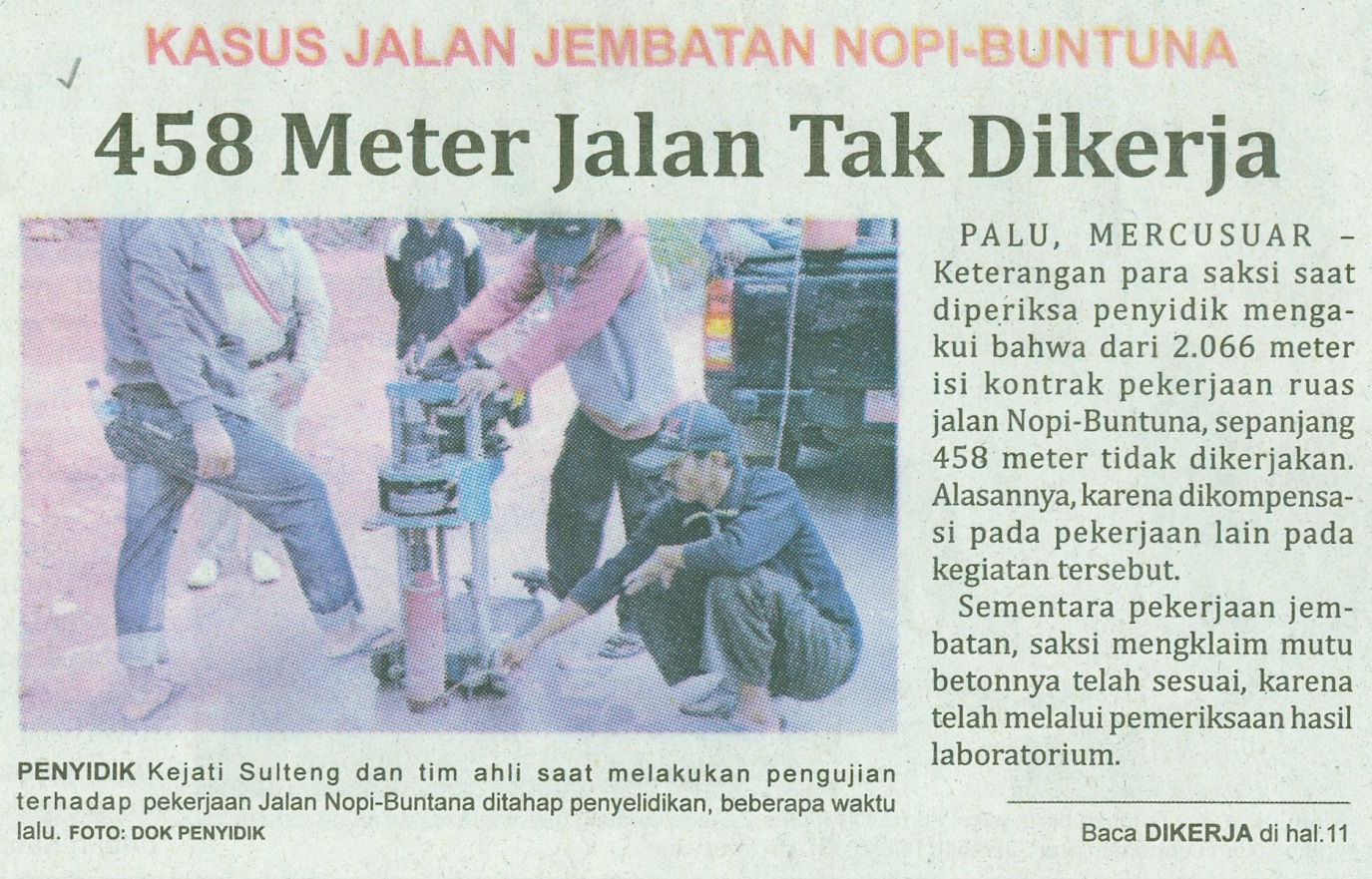 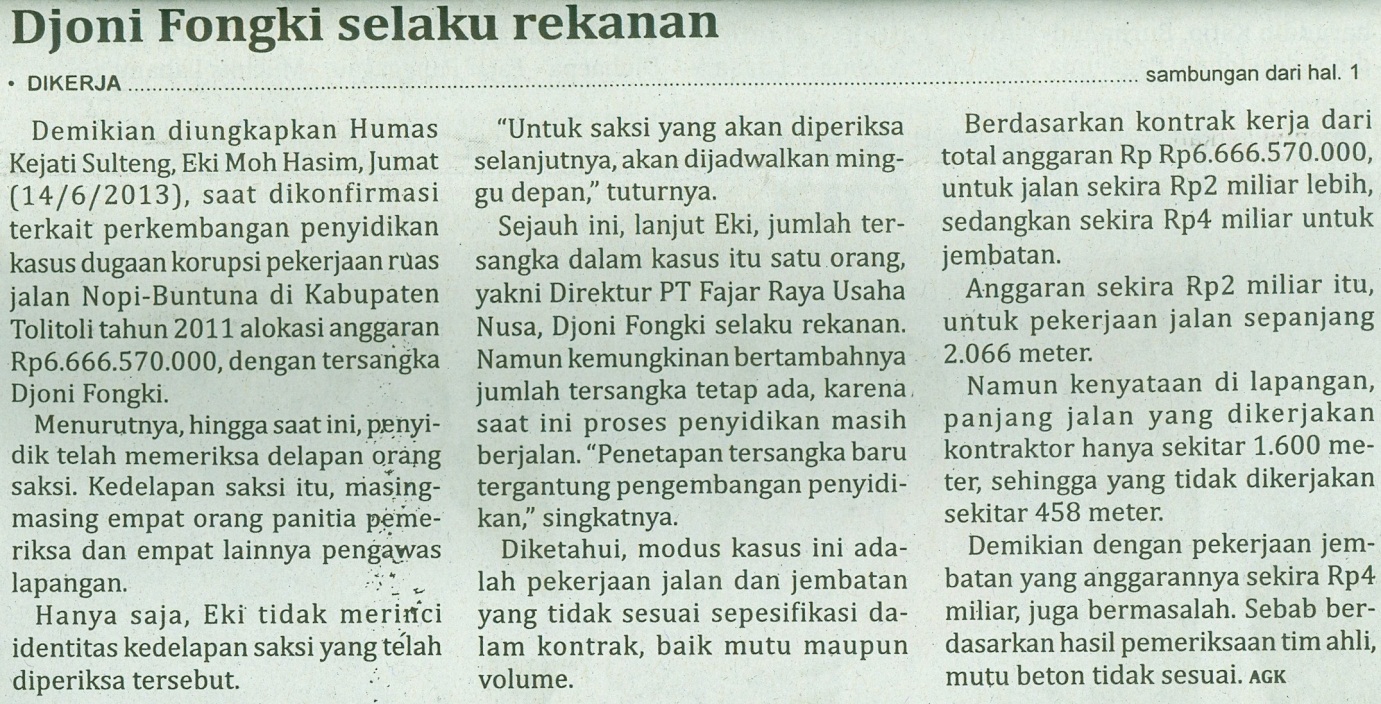 Harian    	:MercusuarKasubaudSulteng IHari, tanggal:Sabtu, 15 Juni 2013KasubaudSulteng IKeterangan:Halaman 01  Kolom 9-10; Hal. 11 Kol. 12-14 KasubaudSulteng IEntitas:Kabupaten TolitoliKasubaudSulteng I